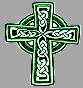 St Patrick of the IslandSt Patrick of the IslandParish BulletinParish BulletinWeek of october 15, 2017 – 28th sunday of ordinary timeWeek of october 15, 2017 – 28th sunday of ordinary timeWeek of october 15, 2017 – 28th sunday of ordinary timemassessaturday october 14, 2017 5 pm	Blessed Virgin in Memory of 	Dick, Doris & Holy Soulssunday october 15, 20179 am	Maria Prus from Judy 	Montrichard11am 	Victor Lalonde from Wayne & 	Maureenwednesday october 18, 20174:30pm In Thanksgiving from Grace & 	 Hilton Cozierfriday october 20, 2017 9 am	Holy Souls in Purgatory from Maria Horvath saturday october 21, 2017 5 pm	Doris Williston from Isobel 	Agnewsunday october 22, 20179 am	Mary Deloretto from 	Hoffman/Deloretto Families11am 	The Renaud Family from Arnold 	Renaudthis week’s eucharistic ministers5pm:	Grace C. Gerry P.9am: 	Tony G. & Anne C.11am:	Mary M. & Frances S. the sanctuary lamp burns for:This week:  Noel MorahanNext week: Cozier Grandchildrenmassessaturday october 14, 2017 5 pm	Blessed Virgin in Memory of 	Dick, Doris & Holy Soulssunday october 15, 20179 am	Maria Prus from Judy 	Montrichard11am 	Victor Lalonde from Wayne & 	Maureenwednesday october 18, 20174:30pm In Thanksgiving from Grace & 	 Hilton Cozierfriday october 20, 2017 9 am	Holy Souls in Purgatory from Maria Horvath saturday october 21, 2017 5 pm	Doris Williston from Isobel 	Agnewsunday october 22, 20179 am	Mary Deloretto from 	Hoffman/Deloretto Families11am 	The Renaud Family from Arnold 	Renaudthis week’s eucharistic ministers5pm:	Grace C. Gerry P.9am: 	Tony G. & Anne C.11am:	Mary M. & Frances S. the sanctuary lamp burns for:This week:  Noel MorahanNext week: Cozier GrandchildrencollectionThe collection for October 8th was $1441.  The collection for the Roof Fund was $985.  Thank you for your generosity.faith educationWe welcome back all our students and their catechists this weekend.  Please keep them in your prayers.please continue to pray forMary Albertson, Helen Bulger, Lionel Cozier, Dolores Sandy, Mary Martin, Gerri, Marie Hulse, Andria MacDonald (liver transplant), Jean Clifford, Gabrielle McWilliams, Karen Descoeurs, Mary & Marian Lapchak, Caiti Dore, Helen Lariccia, Ben, Eva Bideau, Catherine Shea, Lucie Cardinal, Rod Desmarais, Frank McCluskie, John Battaglia, Linda Panaro, Boleslaw Zugda, Betty & Gerry & Mary Guy, Ann Desmarais, Thomas Gillette, Elaine Kerr, Woody Leclerc, Whyatt Laflamme, Don Harthorn, Brian Lang chapelOur Chapel is in need of adorers:There are available hours, for info please contact Audrey at 514-453-5409.125th anniversary concertsunday october 29th at 2 pmOur parish has been asked to provide entertainment for this celebration!  We are looking for people to perform for 3-5 minutes.  If you are interested, please contact Anne, Fr Pierre, or Mary Martin.wardens meetingThe Wardens will have their next meeting on Wednesday October 18th at 7pm.showcase 2017Come and join us for an evening of Singing, Dancing, Comedy & Refreshments on November 4th or 11th at 8pm.  Tickets are $15 if purchased in advance and $17 if purchased on show night.  Tickets will be available after each Mass, at the office, or contact Joanne at 514-453-7216.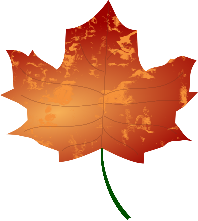 pew plaquesThis is the last week to order your Pew Plaque.  Please see Anita Clement, Mary Martin or contact the office to order.did you know …That during the offertory, among the gifts brought to the altar are non-perishable food items.  These items are given to our Food Bank for the needy of our community.  Every month we have requests for help and in the month of September our parish helped to feed 20 families.mission sunday special collectionNext weekend our parish will celebrate World Mission Sunday.  We are invited to reach out and help build the Church in the most remote areas across the world.  Your prayers and donations will support churches, hospitals, schools, and vocations to priesthood and religious life.  Please show your generosity as much as possible during this collection.2018 sunday missalThe 2018 Sunday Missal’s will be available next week at a cost of $5.00 each.month of the holy soulNovember is the month we remember those who have passed away.  There is a book of remembrance in the vestibule for you to add your loved ones to our prayer list.did you know …That during the offertory, among the gifts brought to the altar are non-perishable food items.  These items are given to our Food Bank for the needy of our community.  Every month we have requests for help and in the month of September our parish helped to feed 20 families.mission sunday special collectionNext weekend our parish will celebrate World Mission Sunday.  We are invited to reach out and help build the Church in the most remote areas across the world.  Your prayers and donations will support churches, hospitals, schools, and vocations to priesthood and religious life.  Please show your generosity as much as possible during this collection.2018 sunday missalThe 2018 Sunday Missal’s will be available next week at a cost of $5.00 each.month of the holy soulNovember is the month we remember those who have passed away.  There is a book of remembrance in the vestibule for you to add your loved ones to our prayer list.